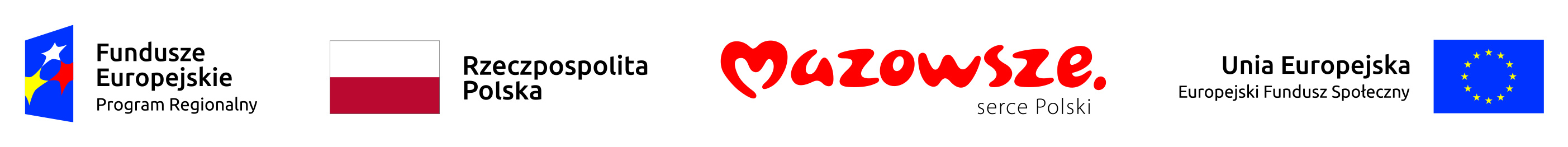 Załącznik nr 1 …………………….							………………………pieczęć Wykonawcy								(miejscowość, data)OFERTA CENOWANazwa Wykonawcy (firma): …………………………………………….…………….Adres siedziby Wykonawcy: ………………………………………………………….Adres do korespondencji:……………………………………………………………..e-mail: ………………………tel./fax: ……………………………………….NIP: ……………………………REGON: …………………………………….Podmiot reprezentowany przez: …………………………………………………………………………………………(imię i nazwisko, stanowisko, podstawa do reprezentowania)Przystępując do postępowania o udzielenie zamówienia, którego przedmiotem jest realizacja usługi gastronomicznej w związku z organizowaną konferencją zamykającą projekt „Bliżej samodzielności” realizowany przez Powiatowe Centrum Pomocy Rodzinie w Kozienicach współfinansowany ze środków Europejskiego Funduszu Społecznego w ramach Regionalnego Programu Operacyjnego Województwa Mazowieckiego na lata 2014-2020, Oś priorytetowa IX Wspieranie włączenia społecznego i walka z ubóstwem, Działanie 9.1 Aktywizacja społeczno-zawodowa osób wykluczonych i przeciwdziałanie wykluczeniu społecznemuOferujemy wykonanie usługi zgodnie z wymogami zawartymi w zaproszeniu za:Cena za całość zamówienia netto wynosi: …………………...... zł (słownie…………………………………………………….. zł)brutto wynosi: ……………………….. zł (słownie …………………………………………………zł)Cena za jedną osobę netto wynosi:………………………..zł (słownie ……………………………………………………………. zł)brutto wynosi:……………………….zł (słownie ……………………………………………………………zł)Wykonawca do kontaktów z Zamawiającym wyznacza: Pan/Pani……………………………………………………       Nr tel. ……………………………..……………………….Osobą upoważnioną do podpisania umowy jest:Pan/Pani. ……………………………………………………Nr tel. ……………………………………………………….………………………………….……………………./upoważniony przedstawiciel prawny oferenta/